Publicado en Madrid el 08/10/2021 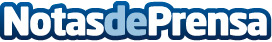 Alarmadoo renueva su web de comparación de alarmasEl comparador de alarmas y videovigilancia rediseña al completo su web para hacer más fácil y rápido el proceso de comparación al usuarioDatos de contacto:Jacobo García de Polavieja900 98 32 32 Nota de prensa publicada en: https://www.notasdeprensa.es/alarmadoo-renueva-su-web-de-comparacion-de Categorias: Nacional Telecomunicaciones Marketing E-Commerce Consumo http://www.notasdeprensa.es